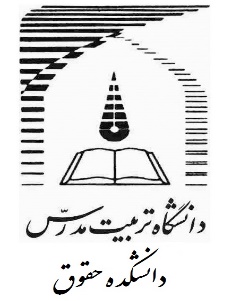                                                                                 باسمه تعالیرشته تحصیلی:گرایش:عنوان تحقیق:سؤال های اصلی پژوهش:سؤال های فرعی پژوهش:استادان راهنمای پیشنهادی به ترتیب اولویت: 	    			استادان مشاور پیشنهادی به ترتیب اولویت: 							1-2- 								2-      3-								3-استاد راهنمای تعیین شده:                                                                استاد مشاور تعیین شده:امضاء دانشجو:                                     امضاء کارشناس گروه:                                  امضاء مدیر گروه: 